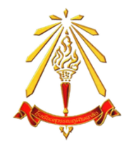   แบบสรุปการคัดกรองนักเรียนเป็นรายบุคคล ชั้นมัธยมศึกษาปีที่ ........../........... โรงเรียนสุวรรณภูมิวิทยาลัย  ปีการศึกษา ………………….คำชี้แจง		ให้ครูประจำชั้น/ครูที่ปรึกษา  สรุปการคัดกรองนักเรียนเป็นรายบุคคลจากการศึกษาข้อมูลจากระเบียนสะสม  แบบประเมิน  SDQ และอื่นๆ  ดังนี้		1.  ช่องความสามารถพิเศษ  ให้ระบุความสามารถพิเศษ  (  ถ้ามี  )2.  ช่องอื่นๆ  ให้ทำเครื่องหมาย    –  สำหรับกลุ่มปกติ    “ ส ”  สำหรับกลุ่มเสี่ยง    “ ป ”  สำหรับกลุ่มมีปัญหา3.  สรุปผลการคัดกรองนักเรียน  โดยทำเครื่องหมาย  (   )  ในช่อง  กลุ่มปกติ  กลุ่มเสี่ยง  หรือกลุ่มมีปัญหา           สรุป   จำนวนนักเรียนทั้งหมด   ....... คน            	แยกเป็น		กลุ่มปกติ  ...........  คน		กลุ่มเสี่ยง ..........คน    	      กลุ่มมีปัญหา  ........  คน           แต่ละกลุ่มคิดเป็นค่าร้อยละจากจำนวนนักเรียนในความดูแล      	             (ร้อยละ............... )		(ร้อยละ..................)	        (ร้อยละ..................)	ลงชื่อ  ………………………………......ครูที่ปรึกษา						ลงชื่อ  ………………………………......ครูที่ปรึกษา             (......................................................)				                                       (.....................................................)โรงเรียนสุวรรณภูมิวิทยาลัยโรงเรียนสุวรรณภูมิวิทยาลัยการคัดกรองการคัดกรองการคัดกรองการคัดกรองการคัดกรองการคัดกรองการคัดกรองการคัดกรองการคัดกรองการคัดกรองการคัดกรองการคัดกรองการคัดกรองกลุ่มนักเรียนที่คัดกรองกลุ่มนักเรียนที่คัดกรองกลุ่มนักเรียนที่คัดกรองที่ชื่อ-สกุล             ( - )  สำหรับกลุ่มปกติ                      ( ส )  สำหรับกลุ่มเสี่ยง                 ( ป )  สำหรับกลุ่มมีปัญหา             ( - )  สำหรับกลุ่มปกติ                      ( ส )  สำหรับกลุ่มเสี่ยง                 ( ป )  สำหรับกลุ่มมีปัญหา             ( - )  สำหรับกลุ่มปกติ                      ( ส )  สำหรับกลุ่มเสี่ยง                 ( ป )  สำหรับกลุ่มมีปัญหา             ( - )  สำหรับกลุ่มปกติ                      ( ส )  สำหรับกลุ่มเสี่ยง                 ( ป )  สำหรับกลุ่มมีปัญหา             ( - )  สำหรับกลุ่มปกติ                      ( ส )  สำหรับกลุ่มเสี่ยง                 ( ป )  สำหรับกลุ่มมีปัญหา             ( - )  สำหรับกลุ่มปกติ                      ( ส )  สำหรับกลุ่มเสี่ยง                 ( ป )  สำหรับกลุ่มมีปัญหา             ( - )  สำหรับกลุ่มปกติ                      ( ส )  สำหรับกลุ่มเสี่ยง                 ( ป )  สำหรับกลุ่มมีปัญหา             ( - )  สำหรับกลุ่มปกติ                      ( ส )  สำหรับกลุ่มเสี่ยง                 ( ป )  สำหรับกลุ่มมีปัญหา             ( - )  สำหรับกลุ่มปกติ                      ( ส )  สำหรับกลุ่มเสี่ยง                 ( ป )  สำหรับกลุ่มมีปัญหา             ( - )  สำหรับกลุ่มปกติ                      ( ส )  สำหรับกลุ่มเสี่ยง                 ( ป )  สำหรับกลุ่มมีปัญหา             ( - )  สำหรับกลุ่มปกติ                      ( ส )  สำหรับกลุ่มเสี่ยง                 ( ป )  สำหรับกลุ่มมีปัญหา             ( - )  สำหรับกลุ่มปกติ                      ( ส )  สำหรับกลุ่มเสี่ยง                 ( ป )  สำหรับกลุ่มมีปัญหา             ( - )  สำหรับกลุ่มปกติ                      ( ส )  สำหรับกลุ่มเสี่ยง                 ( ป )  สำหรับกลุ่มมีปัญหากลุ่มนักเรียนที่คัดกรองกลุ่มนักเรียนที่คัดกรองกลุ่มนักเรียนที่คัดกรองที่ชื่อ-สกุลข้อมูลจากระเบียนสะสม/อื่นๆข้อมูลจากระเบียนสะสม/อื่นๆข้อมูลจากระเบียนสะสม/อื่นๆข้อมูลจากระเบียนสะสม/อื่นๆข้อมูลจากระเบียนสะสม/อื่นๆข้อมูลจากระเบียนสะสม/อื่นๆข้อมูลจากระเบียนสะสม/อื่นๆข้อมูลจากระเบียนสะสม/อื่นๆข้อมูลจากแบบประเมิน ( SDQ )ข้อมูลจากแบบประเมิน ( SDQ )ข้อมูลจากแบบประเมิน ( SDQ )ข้อมูลจากแบบประเมิน ( SDQ )ข้อมูลจากแบบประเมิน ( SDQ )ปกติเสี่ยงปัญหาที่ชื่อ-สกุลด้านความสามารถด้านความสามารถด้านครอบครัวด้านครอบครัวสุขภาพกายด้านยาเสพติดความปลอดภัยพฤติกรรมทางเพศสุขภาพจิตสุขภาพจิตสุขภาพจิตสุขภาพจิตสุขภาพจิตปกติเสี่ยงปัญหาที่ชื่อ-สกุลความสามารถพิเศษการเรียนเศรษฐกิจคุ้มครองร่างกายด้านยาเสพติดความปลอดภัยพฤติกรรมทางเพศอารมณ์ความประพฤติอยู่ไม่นิ่งสัมพันธ-ภาพกับเพื่อนสัมพันธ-ภาพทางสังคมปกติเสี่ยงปัญหา123456789101112โรงเรียนสุวรรณภูมิวิทยาลัยโรงเรียนสุวรรณภูมิวิทยาลัยการคัดกรองการคัดกรองการคัดกรองการคัดกรองการคัดกรองการคัดกรองการคัดกรองการคัดกรองการคัดกรองการคัดกรองการคัดกรองการคัดกรองการคัดกรองกลุ่มนักเรียนที่คัดกรองกลุ่มนักเรียนที่คัดกรองกลุ่มนักเรียนที่คัดกรองที่ชื่อ-สกุล             ( - )  สำหรับกลุ่มปกติ                      ( ส )  สำหรับกลุ่มเสี่ยง                 ( ป )  สำหรับกลุ่มมีปัญหา             ( - )  สำหรับกลุ่มปกติ                      ( ส )  สำหรับกลุ่มเสี่ยง                 ( ป )  สำหรับกลุ่มมีปัญหา             ( - )  สำหรับกลุ่มปกติ                      ( ส )  สำหรับกลุ่มเสี่ยง                 ( ป )  สำหรับกลุ่มมีปัญหา             ( - )  สำหรับกลุ่มปกติ                      ( ส )  สำหรับกลุ่มเสี่ยง                 ( ป )  สำหรับกลุ่มมีปัญหา             ( - )  สำหรับกลุ่มปกติ                      ( ส )  สำหรับกลุ่มเสี่ยง                 ( ป )  สำหรับกลุ่มมีปัญหา             ( - )  สำหรับกลุ่มปกติ                      ( ส )  สำหรับกลุ่มเสี่ยง                 ( ป )  สำหรับกลุ่มมีปัญหา             ( - )  สำหรับกลุ่มปกติ                      ( ส )  สำหรับกลุ่มเสี่ยง                 ( ป )  สำหรับกลุ่มมีปัญหา             ( - )  สำหรับกลุ่มปกติ                      ( ส )  สำหรับกลุ่มเสี่ยง                 ( ป )  สำหรับกลุ่มมีปัญหา             ( - )  สำหรับกลุ่มปกติ                      ( ส )  สำหรับกลุ่มเสี่ยง                 ( ป )  สำหรับกลุ่มมีปัญหา             ( - )  สำหรับกลุ่มปกติ                      ( ส )  สำหรับกลุ่มเสี่ยง                 ( ป )  สำหรับกลุ่มมีปัญหา             ( - )  สำหรับกลุ่มปกติ                      ( ส )  สำหรับกลุ่มเสี่ยง                 ( ป )  สำหรับกลุ่มมีปัญหา             ( - )  สำหรับกลุ่มปกติ                      ( ส )  สำหรับกลุ่มเสี่ยง                 ( ป )  สำหรับกลุ่มมีปัญหา             ( - )  สำหรับกลุ่มปกติ                      ( ส )  สำหรับกลุ่มเสี่ยง                 ( ป )  สำหรับกลุ่มมีปัญหากลุ่มนักเรียนที่คัดกรองกลุ่มนักเรียนที่คัดกรองกลุ่มนักเรียนที่คัดกรองที่ชื่อ-สกุลข้อมูลจากระเบียนสะสม/อื่นๆข้อมูลจากระเบียนสะสม/อื่นๆข้อมูลจากระเบียนสะสม/อื่นๆข้อมูลจากระเบียนสะสม/อื่นๆข้อมูลจากระเบียนสะสม/อื่นๆข้อมูลจากระเบียนสะสม/อื่นๆข้อมูลจากระเบียนสะสม/อื่นๆข้อมูลจากระเบียนสะสม/อื่นๆข้อมูลจากแบบประเมิน ( SDQ )ข้อมูลจากแบบประเมิน ( SDQ )ข้อมูลจากแบบประเมิน ( SDQ )ข้อมูลจากแบบประเมิน ( SDQ )ข้อมูลจากแบบประเมิน ( SDQ )ปกติเสี่ยงปัญหาที่ชื่อ-สกุลด้านความสามารถด้านความสามารถด้านครอบครัวด้านครอบครัวสุขภาพกายด้านยาเสพติดความปลอดภัยพฤติกรรมทางเพศสุขภาพจิตสุขภาพจิตสุขภาพจิตสุขภาพจิตสุขภาพจิตปกติเสี่ยงปัญหาที่ชื่อ-สกุลความสามารถพิเศษการเรียนเศรษฐกิจคุ้มครองร่างกายด้านยาเสพติดความปลอดภัยพฤติกรรมทางเพศอารมณ์ความประพฤติอยู่ไม่นิ่งสัมพันธ-ภาพกับเพื่อนสัมพันธ-ภาพทางสังคมปกติเสี่ยงปัญหา13141516171819202122232425รวมคิดเป็นร้อยละ